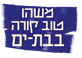 עיריית בת-ים	.......................................................................... 	חטיבת פיתוח הון אנושי                                                                                                                                                                                                  4  מרץ, 2024                                     
  	    מודעת דרושים                              דרוש/ה:  מתמחה בשירות המשפטי בעירייה – תחום פליליתיאור התפקיד:הכנת טיוטות כתבי אישום וצווים מטעם התביעההכנת הסדרי טיעון עם נאשמים בבימ"שחיפוש פסיקה ועבודה עם תוכנות משפטיותמתן חוות דעת משפטית לצורך מתן מענה ו/או הכנת ימי דיונים בביהמ"שייצוג והופעה בבתי משפט בחצי שנה האחרונה להתמחותביצוע מטלות/משימות שיוטלו ע"י ממונה תחום בכיר פלילי/תובעת עירוניתכישורים נדרשים:תואר ראשון במשפטים – יש לצרף צילום תעודהיכולת להשתלב בעבודת צוותקפדנות ודיוק בביצועידיעת השפה העברית על בוריהתחילת עבודה: ספטמבר 2024מועמדים/ות המוצאים את עצמם מתאימים למשרה יגישו קו"ח בצירוף אישור עדכני מהמוסד האקדמאי, גיליון ציונים ורשימת ממליצים, לכתובת מייל:corinam@bat-yam.muni.il   עד לתאריך: 01/04/2024.יש למלא ולצרף טופס הצהרה על קרובי משפחה בעיריית בת ים (קישור באתר המכרזים של עיריית בת ים).הערות: בקשה שתוגש ללא תעודות/ אישורים רלוונטיים לא תידון.הזוכה במכרז מתקבל/ת לתקופת ניסיון של שנה בה יבחנו כישוריו/ה  עפ"י חוות דעתו של הממונה הישיר. יתכנו שינויים בתיאור התפקיד בהתאם לשינוי מבנה ארגוני ו/או צורכי המערכת.מועמד עם מוגבלות זכאי להתאמות בהליכי הקבלה לעבודה.מתן עדיפות למועמד המשתייך לאוכלוסייה הזכאית לייצוג הולם שאינה מיוצגת באופן הולם בקרב עובדי   
     הרשות המקומית, אם הוא בעל כישורים דומים לכישורי שאר המועמדיםהמועמד שייבחר ישובץ במערך החירום העירוניבכל מקום בו נאמר בלשון זכר, הכוונה גם ללשון נקבה ולהיפך.אופן הגשת ההצעההצעות מועמדות יש להגיש לאגף משאבי אנוש בכתובת מייל: Michrazim.hr@bat-yam.muni.il עד לתאריך 18.3.24  (עד השעה 12:00).     בכבוד רב,לאוניד סמוליאנוב        סמנכ"ל פיתוח הון אנושי